Форма бланка утверждена РешениемМС МО «Купчино» от 24.10.2019 № 14проект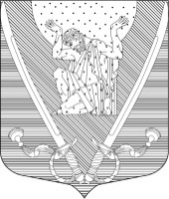 МУНИЦИПАЛЬНЫЙ СОВЕТвнутригородского муниципального образованияСанкт-Петербургамуниципальный округ Купчино6 СОЗЫВ (2019-2024 г.г.)Р Е Ш Е Н И Е  № хххх.02.2020 г.                                                                                                     Санкт-ПетербургСодержание:  «О рассмотрении протеста заместителя прокурора Фрунзенского района Санкт-Петербурга на решение Муниципального Совета  внутригородского муниципального образования Санкт-Петербурга муниципальный округ Купчино от 28.04.2015 № 15» Рассмотрев протест заместителя прокуратура Фрунзенского района Санкт-Петербурга З.В. Баликоева от 23.12.2019 № 03-10/401-2019 (вх. № 01 от 09.01.2020), руководствуясь Законом Санкт-Петербурга от 23.09.2009 № 420-79 «Об организации местного самоуправления Санкт-Петербурга», Уставом внутригородского муниципального образования Санкт-Петербурга муниципальный округ Купчино (далее – Устав МО «Купчино»),     Муниципальный Совет     Р  Е  Ш  И  Л   :Протест заместителя прокуратура Фрунзенского района Санкт-Петербурга З.В. Баликоева от 23.12.2019 № 03-10/401-2019 на решение Муниципального Совета  внутригородского муниципального образования Санкт-Петербурга муниципальный округ Купчино от 28.04.2015 № 15 «Об утверждении Положения о порядке владения, пользования и распоряжения муниципальной собственностью внутригородского муниципального образования Санкт-Петербурга муниципальный округ Купчино» удовлетворить. Внести в Положение о порядке владения, пользования и распоряжения муниципальной собственностью внутригородского муниципального образования Санкт-Петербурга муниципальный округ Купчино (далее – Положение), утвержденное решением Муниципального Совета МО «Купчино» от 28.04.2015 № 15, следующее изменение:2.1. Подпункт 4 пункта 2 статьи 4 Положения признать утратившим силу. Настоящее решение вступает в силу с момента принятия.Обнародовать настоящее решение в порядке, установленном статьей 42 Устава МО «Купчино». Контроль за исполнением решения возложить на Главу муниципального образования А.В. Пониматкина.Глава муниципального образования -Председатель Муниципального Совета                                                 А.В. Пониматкин192212,  Санкт-Петербург,  ул. Будапештская,  дом № 19,  корп.№ 1;  тел.  (812) 7030410,  e-mail: mocupсh@gmail.com.